Déclaration d'une 
PERTE OU DETERIORATION DES EFFETS PERSONNELS
Délai de demande: la demande d'intervention financière doit parvenir au FSTL dans un délai de trois ans après la date de la perte ou détérioration des effets personnels.RENSEIGNEMENTS CONCERNANT L'EMPLOYEUR Le soussigné (nom et prénom) .  .  .  .  .  .  .  .  .  .  .  .  .  .  .  .  .  .  .  .  .  .  .  .  .  . 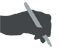 déclare que les renseignements sont conformes à la réalité et qu’il en accepte la responsabilité.Veuillez écrire ci-dessous  “Déclaré sincère et véritable”:                      Signature ouvrier:.  .  .  .  .  .  .  .  .  .  .  .  .  .  .  .  .  .  .  .  .  .  .  .  .  . RENSEIGNEMENTS CONCERNANT L'OUVRIEREntreprise:Rue et Numéro:Code Postal: Commune: Personne de contact:Fonction:N° ONSS (obligatoire):083 -  - Téléphone:  Fax: E-mail:  E-mail:  TYPE ET CIRCONSTANCES DU SINISTRETYPE ET CIRCONSTANCES DU SINISTREType du sinistre : (Cochez la case 
adéquate et joignez le document demandé)Description des circonstances du sinistre:Remplissez à nouveauNom de l'ouvrier:Entreprise:Quel dommage matériel avez-vous subi?CONSTAT DU DOMMAGECONSTAT DU DOMMAGECONSTAT DU DOMMAGELieu (pays+ adresse):Date du sinistre: /  /  (jj/mm/aaaa)Où se trouvaient à ce moment les effets personnels ?Quand avez-vous constaté le dommage?Date :  /  /  (jj/mm/aaaa)    heure:  :   (00 :00)Des constatations officielles ont-elles eu lieu ?Références du 
dossier et copie 
procès-verbal:EN CAS DE VOL DANS UN VÉHICULEEN CAS DE VOL DANS UN VÉHICULEEN CAS DE VOL DANS UN VÉHICULEMarque, type de 
véhicule:année de construction: Où se trouvait le véhicule au moment du vol?Depuis quand:Date :  /  /  (jj/mm/aaaa)   Heure:  :   (00 :00)Le véhicule était-il entièrement fermé et verrouillé ?Un système d’alarme agréé était-il prévu et enclenché ?Remplissez à nouveau 
Nom de l'ouvrier:Remplissez à nouveau 
Nom de l'ouvrier:Entreprise:Entreprise:Des traces d’effraction ont-elles été constatées ?Des traces d’effraction ont-elles été constatées ?Lesquelles?Lesquelles?Qui a constaté ces traces ?Qui a constaté ces traces ?Nom et adresse de témoins éventuels:Nom et adresse de témoins éventuels:LISTE DES OBJETS ENDOMMAGES OU VOLESLISTE DES OBJETS ENDOMMAGES OU VOLESLISTE DES OBJETS ENDOMMAGES OU VOLES Veuillez joindre une copie des factures d’achat établies au nom de l’ouvrier. Veuillez joindre une copie des factures d’achat établies au nom de l’ouvrier. Veuillez joindre une copie des factures d’achat établies au nom de l’ouvrier.DESCRIPTION de l’OBJETPRIX d’ACHATDATE d’ACHAT
(jj/mm/aaaa)	TOTALDate:.  .   /  .  .  /  .  .  .  .  (jj/mm/aaaa)